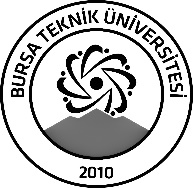 BURSA TEKNİK ÜNİVERSİTESİLİSANSÜSTÜ EĞİTİM ENSTİTÜSÜBURSA TEKNİK ÜNİVERSİTESİLİSANSÜSTÜ EĞİTİM ENSTİTÜSÜBURSA TEKNİK ÜNİVERSİTESİLİSANSÜSTÜ EĞİTİM ENSTİTÜSÜÖĞRENCİ BİLGİLERİÖĞRENCİ BİLGİLERİÖĞRENCİ BİLGİLERİÖĞRENCİ BİLGİLERİAdı- SoyadıAdı- SoyadıKEVSER SENA ÖNALKEVSER SENA ÖNALAnabilim DalıAnabilim DalıPeyzaj Mimarlığı ABDPeyzaj Mimarlığı ABDDanışmanıDanışmanıDr. Öğr. Üyesi Kamil ErkenDr. Öğr. Üyesi Kamil ErkenSEMİNER BİLGİLERİSEMİNER BİLGİLERİSEMİNER BİLGİLERİSEMİNER BİLGİLERİSeminer AdıSeminer AdıÇocuk Oyun Alanlarında Tıbbi ve Aromatik Bitki KullanımıÇocuk Oyun Alanlarında Tıbbi ve Aromatik Bitki KullanımıSeminer TarihiSeminer Tarihi   26/01/2023   26/01/2023Seminer Yeri Seminer Yeri OnlineSaat: 09:40Online Toplantı Bilgileri Online Toplantı Bilgileri https://teams.microsoft.com/l/meetup-join/19%3ameeting_Y2I3ZmRmYmUtMjc1YS00OTQzLWE4NTYtYmUxNGE0NTE4ZDFm%40thread.v2/0?context=%7b%22Tid%22%3a%226e5b8a43-bfae-488c-956d-970804f5342b%22%2c%22Oid%22%3a%22cd6c441b-20d2-4394-8726-e38d0d9fa365%22%7dhttps://teams.microsoft.com/l/meetup-join/19%3ameeting_Y2I3ZmRmYmUtMjc1YS00OTQzLWE4NTYtYmUxNGE0NTE4ZDFm%40thread.v2/0?context=%7b%22Tid%22%3a%226e5b8a43-bfae-488c-956d-970804f5342b%22%2c%22Oid%22%3a%22cd6c441b-20d2-4394-8726-e38d0d9fa365%22%7dAçıklamalar: Bu form doldurularak seminer tarihinden en az 3 gün önce enstitu@btu.edu.tr adresine e-mail ile gönderilecektir.Açıklamalar: Bu form doldurularak seminer tarihinden en az 3 gün önce enstitu@btu.edu.tr adresine e-mail ile gönderilecektir.Açıklamalar: Bu form doldurularak seminer tarihinden en az 3 gün önce enstitu@btu.edu.tr adresine e-mail ile gönderilecektir.Açıklamalar: Bu form doldurularak seminer tarihinden en az 3 gün önce enstitu@btu.edu.tr adresine e-mail ile gönderilecektir.